Chủ đề: [Giải toán 6 Cánh Diều] - Toán 6 tập 2 - Chương 6. Hình học phẳng     Mời các em học sinh cùng tham khảo chi tiết gợi ý giải Bài 4 trang 101 theo nội dung bài 5 "Góc" sách giáo khoa Toán 6 Cánh Diều tập 2 theo chương trình mới của Bộ GD&ĐTGiải Bài 4 trang 101 SGK Toán 6 tập 2 Cánh DiềuCâu hỏiCho tia Oa. Vẽ tia Ob sao cho góc aOb = 150 độ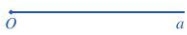 Giải- Sử dụng thước đo góc: đặt thước sao cho tâm của thước trùng với đỉnh O của góc. Vạch 0 của thước nằm trên cạnh Oa.- Đánh dấu một chấm nhỏ ở vạch chia 150 độ rồi nối điểm O với chấm nhỏ đó ta vẽ được tia Ob.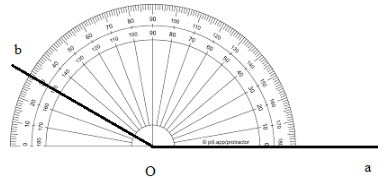 -/-Vậy là trên đây Đọc tài liệu đã hướng dẫn các em hoàn thiện phần giải bài tập SGK: Bài 4 trang 101 SGK Toán 6 tập 2 Cánh Diều. Chúc các em học tốt.